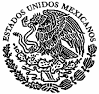 De conformidad con lo dispuesto en los artículos, 49 y 50, de la Ley de Medios de Impugnación en Materia Electoral para el Estado de Tlaxcala, en relación con los artículos 12, 13, inciso b); fracción XVII, 19, fracciones III y VIII, y 29, fracción XXV de la Ley Orgánica del Tribunal Electoral de Tlaxcala; se hace del conocimiento público que a las doce horas (12:00 hrs.) del trece de septiembre de dos mil veintitrés (13/09/2023), el Pleno de este Órgano Jurisdiccional, llevará a cabo en Sesión Pública lo siguiente:Lo que se hace constar, fijando la presente Lista de Asuntos, siendo las doce horas (12:00 hrs.) del doce de septiembre de dos mil veintitrés (12/09/2023), en la página oficial del Tribunal Electoral de Tlaxcala, con dirección electrónica: https://www.tetlax.org.mx/.  Desahogo de entrevistas a las aspirantes a ocupar el cargo de titular de la Contraloría Interna del Tribunal Electoral de Tlaxcala